Supplementary materialSelecting a dietary supplement with appropriate dosing for six key nutrients in pregnancyKatherine A Sauder, PhD, G Lance Couzens, BS, Regan L Bailey, PhD, MPH; Christine W Hockett, PhD, Karen M Switkowski, PhD, MPH, Kristen Lyall, ScD, Jean M Kerver, PhD, RD, Dana Dabelea, MD, PhD, Luis E Maldonado, PhD, Thomas G O’Connor, PhD, Sean CL Deoni, PhD, Deborah H Glueck, PhD, Diane J Catellier, PhD, on behalf of program collaborators for Environmental influences on Child Health OutcomesSupplementary Table 1. Cohort characteristics and data collection methods (n=2,450 participants total)Supplementary Figure 1. Distribution of usual intake of target nutrients during pregnancy among ECHO pregnant participants (n=2,450) from food sources only (left column) and the expected distribution with supplementation at the minimum target dose (right column). Percentiles of usual intake were obtained with the National Cancer Institute measurement error method and the probability approach.8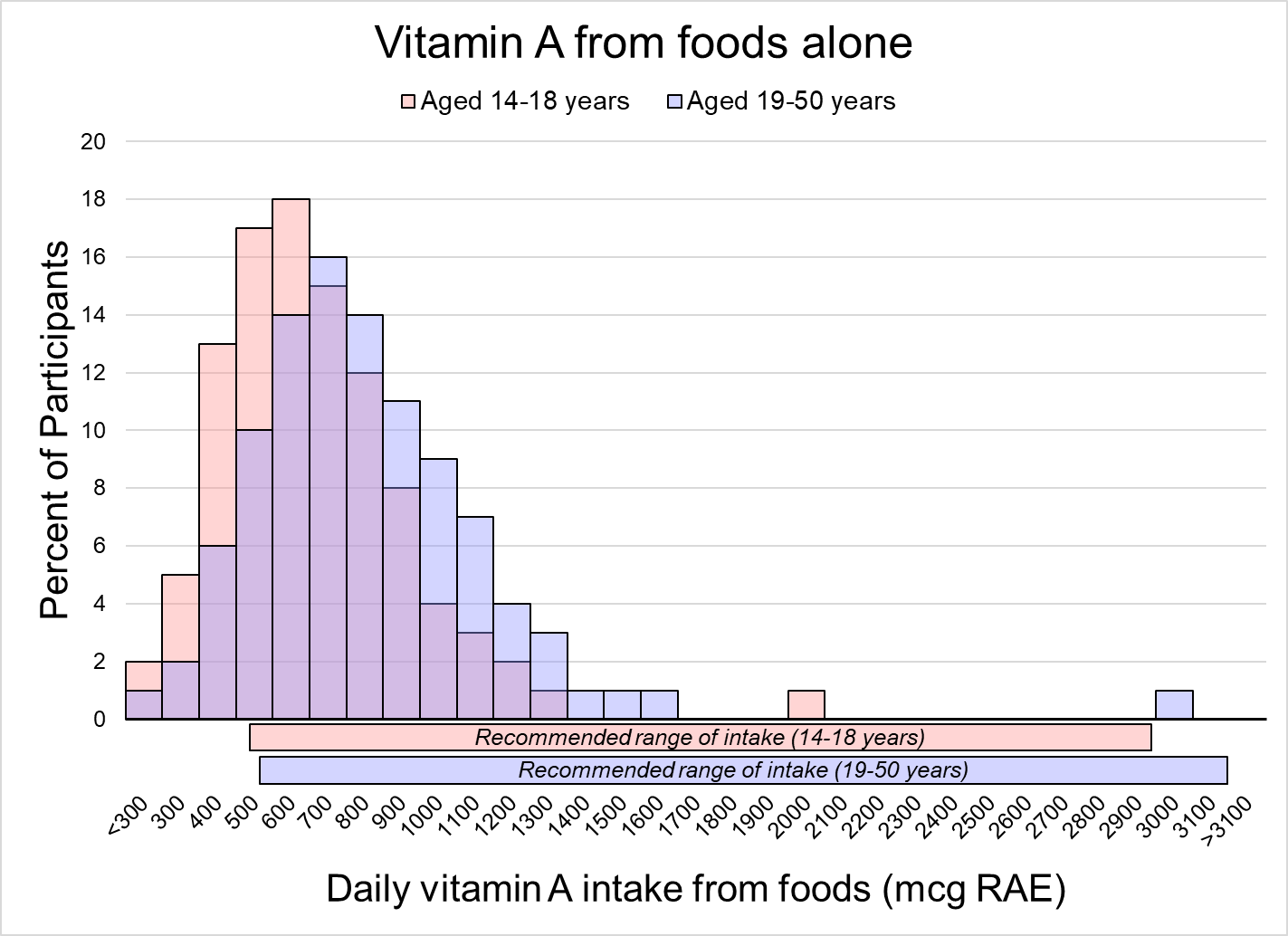 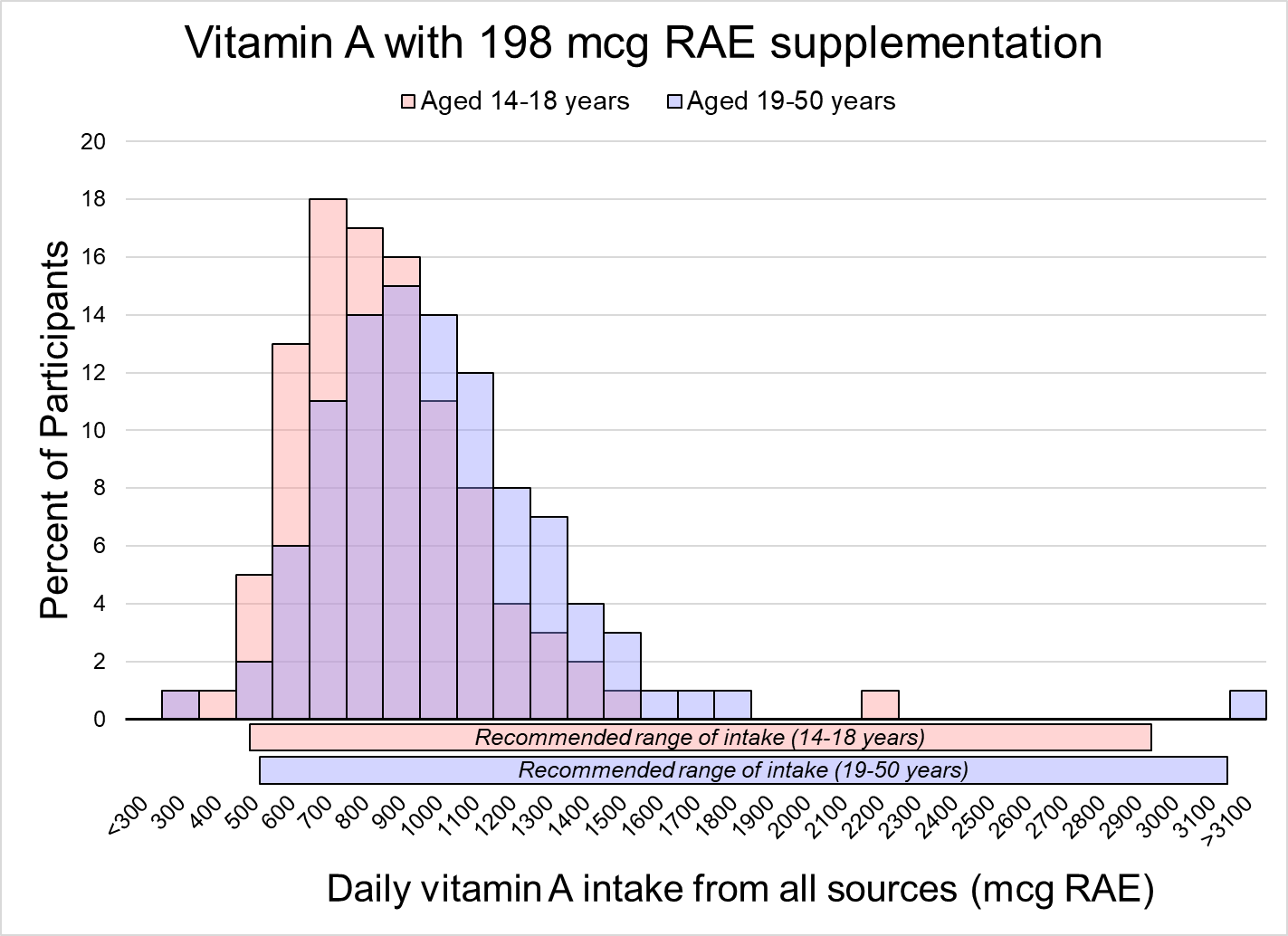 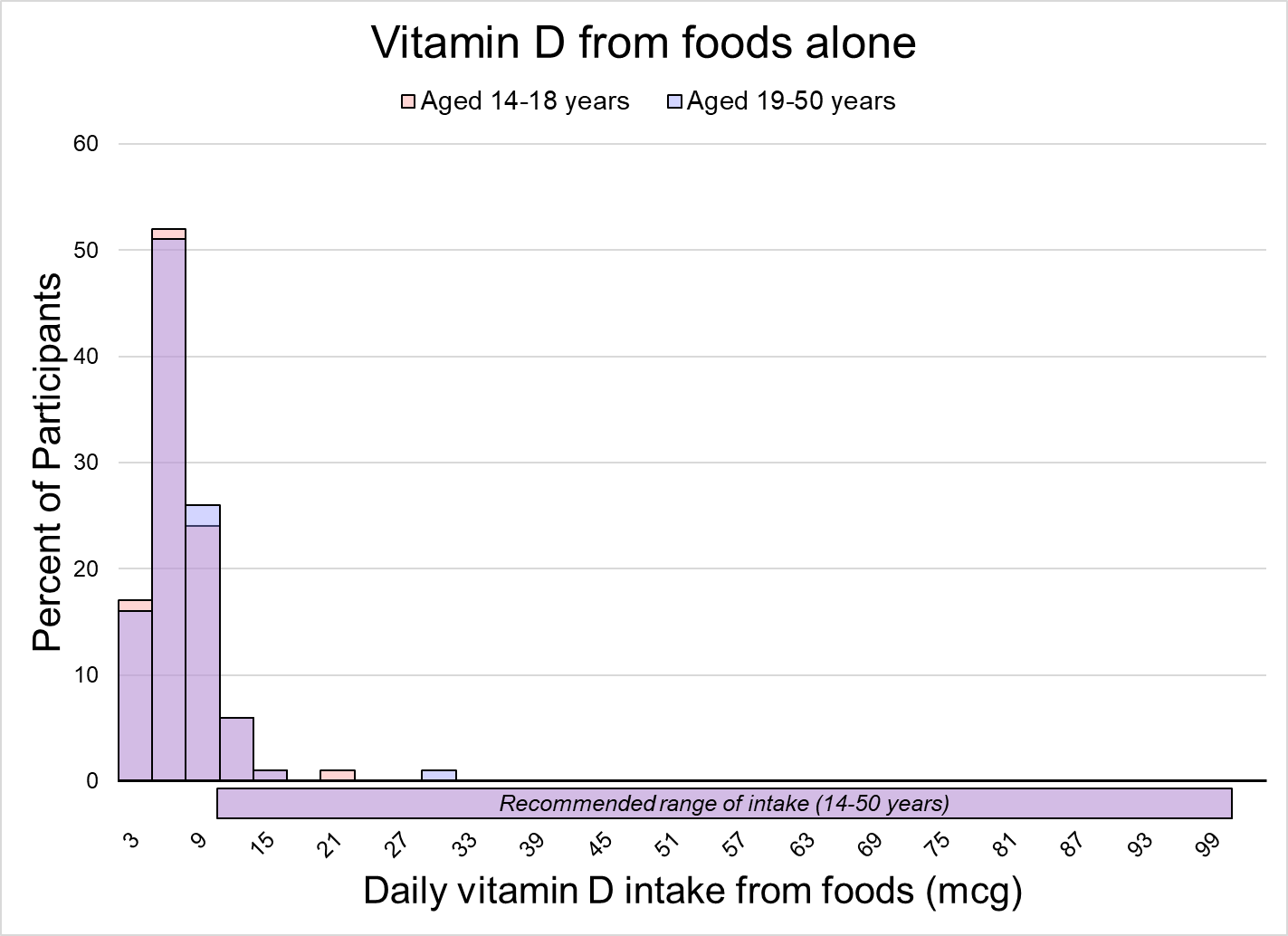 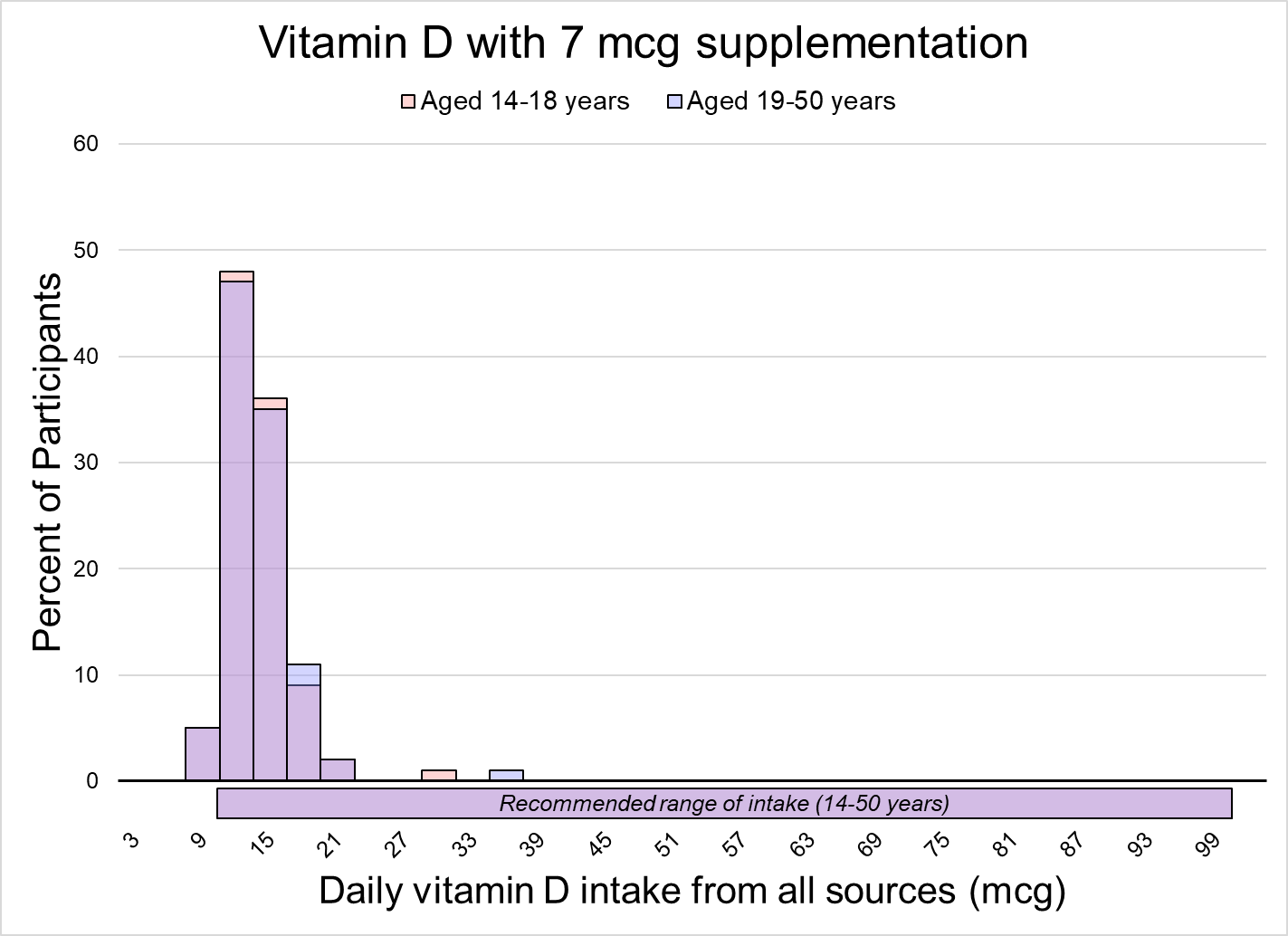 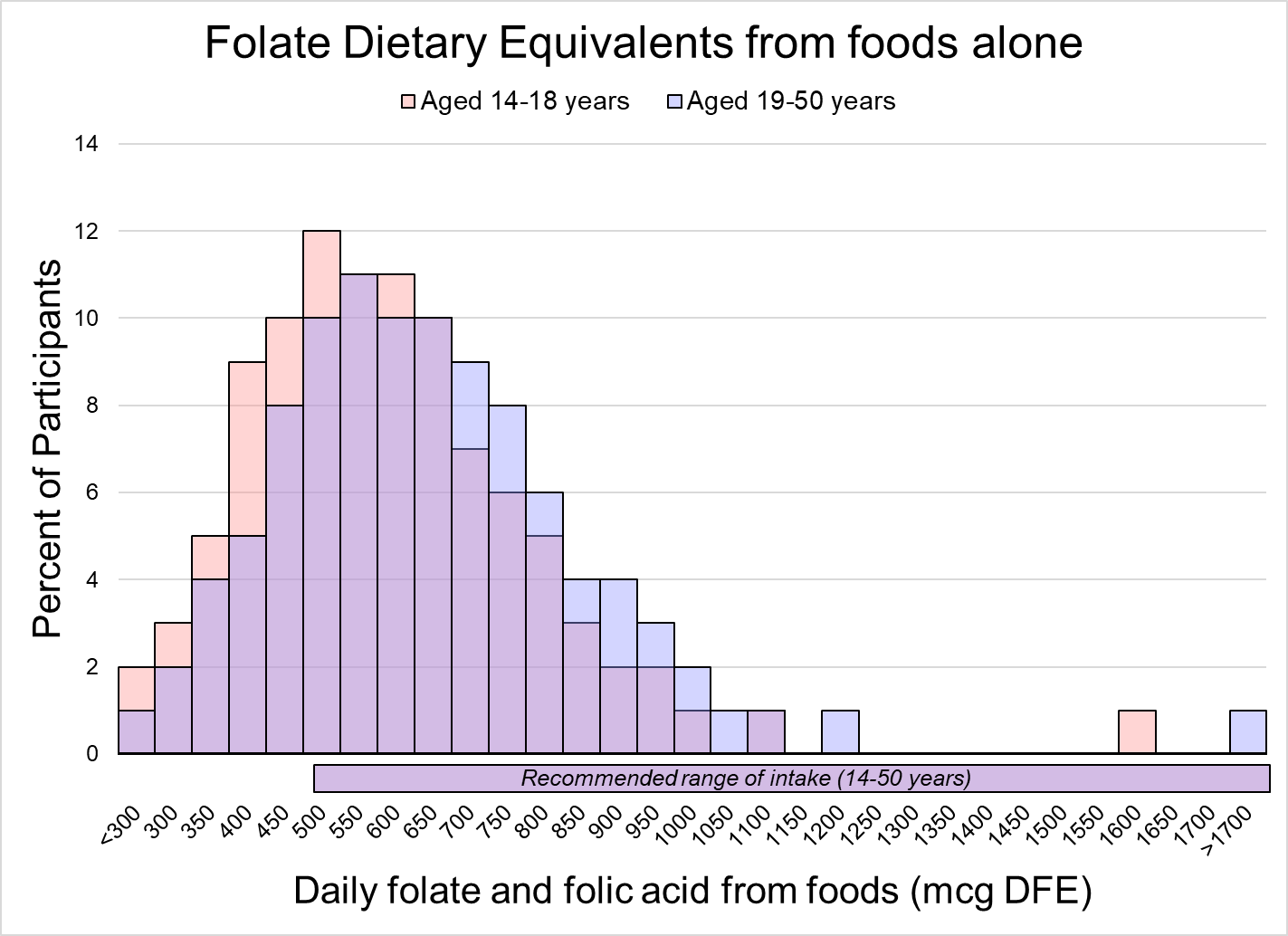 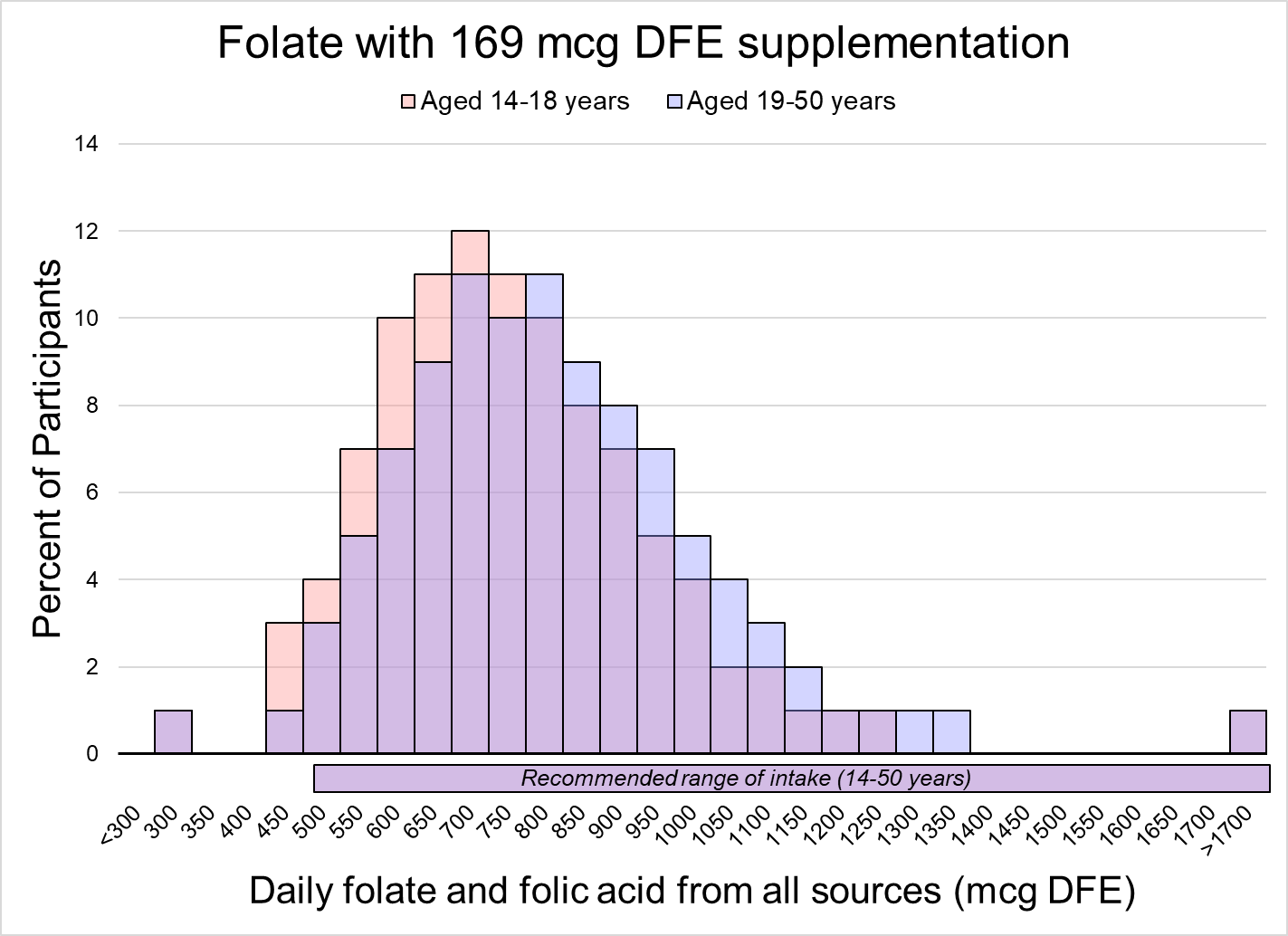 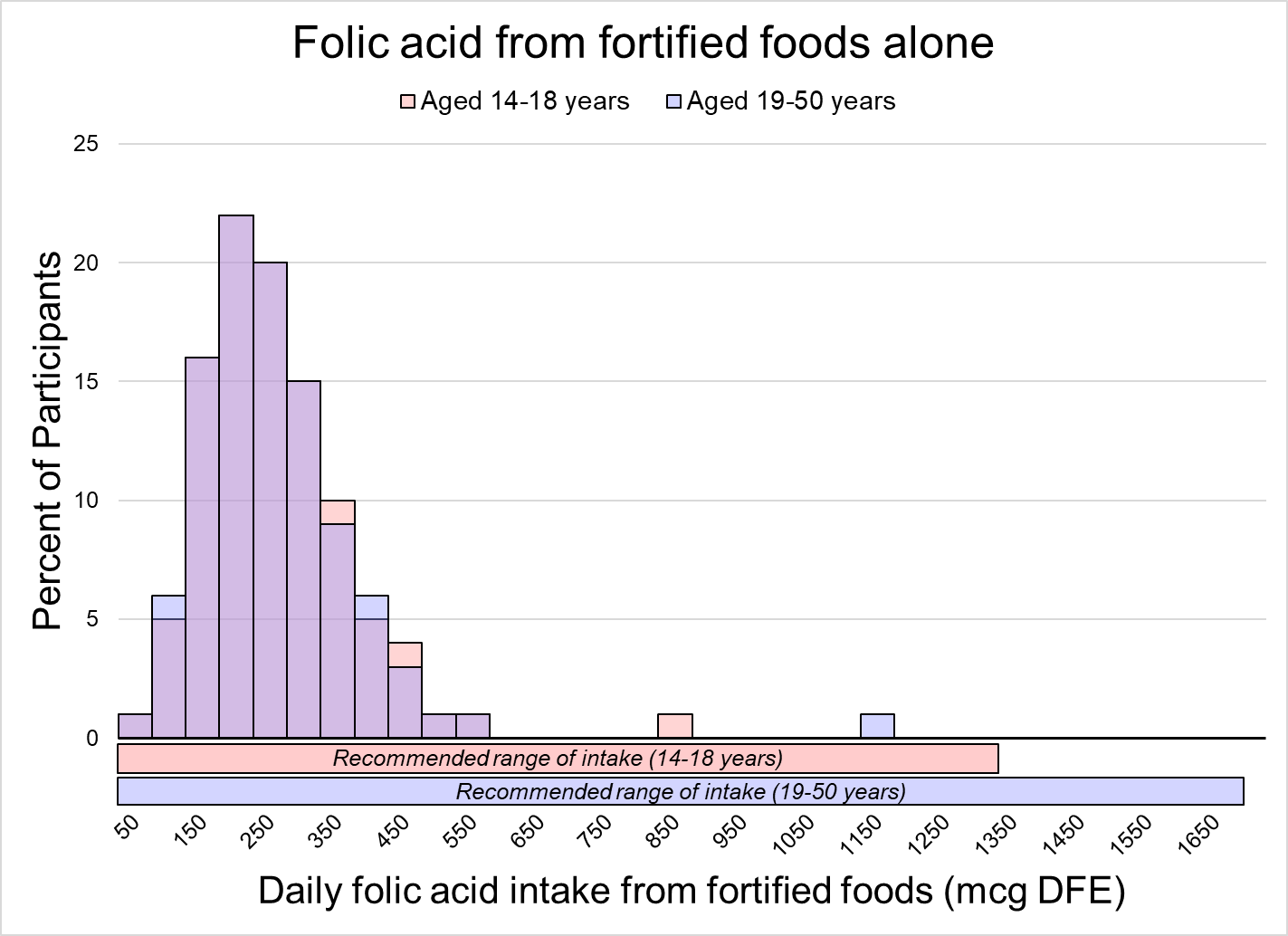 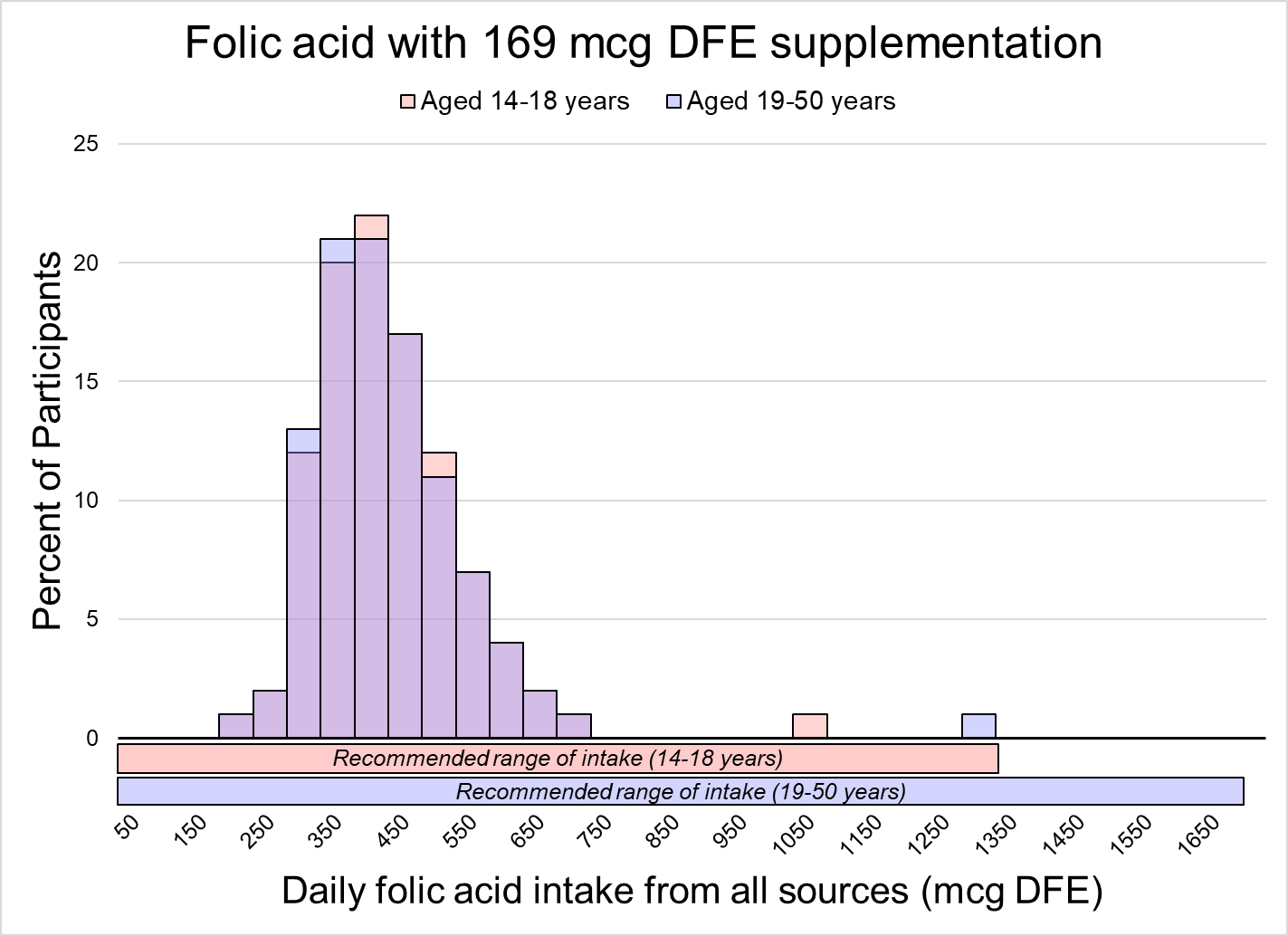 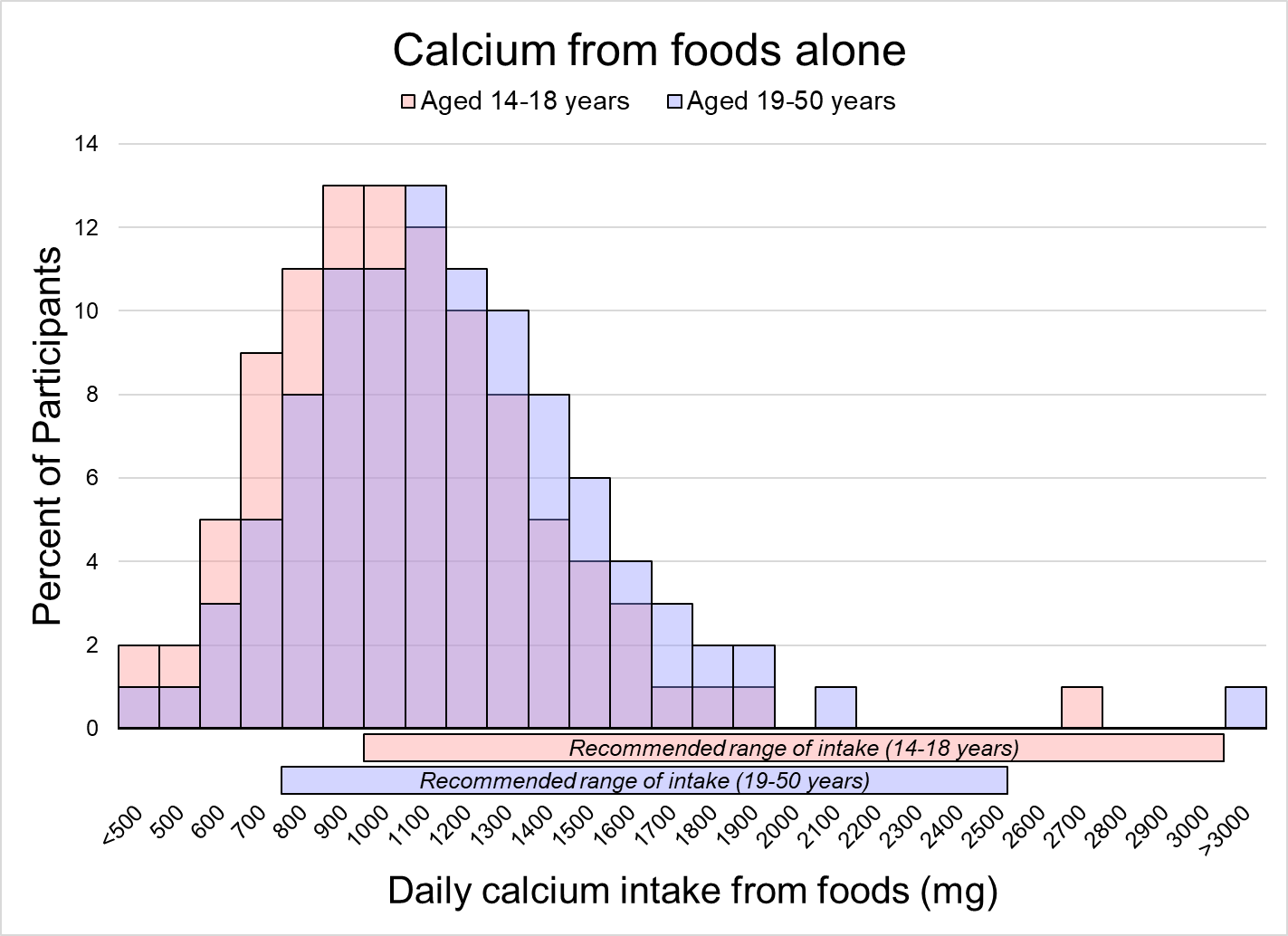 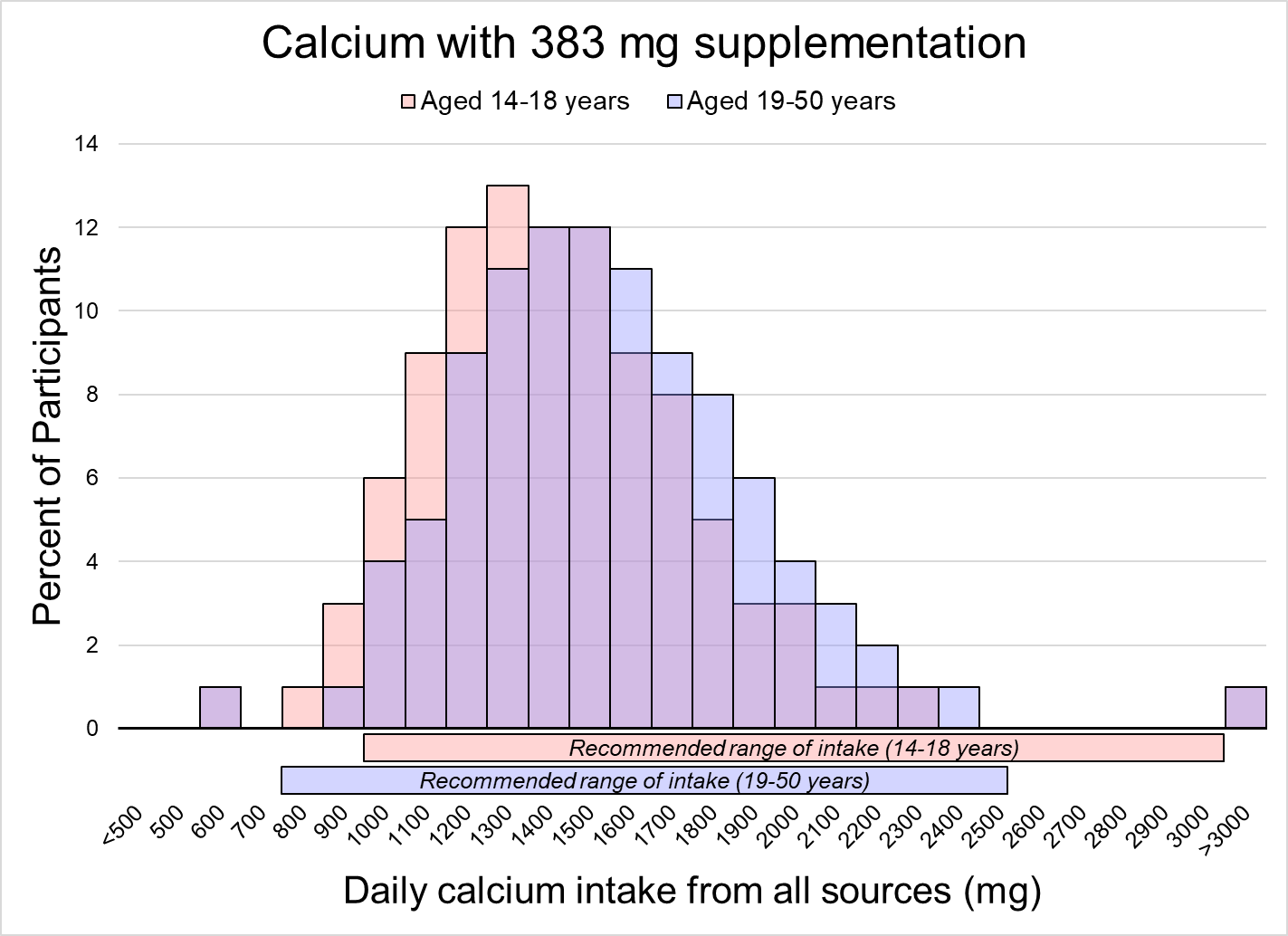 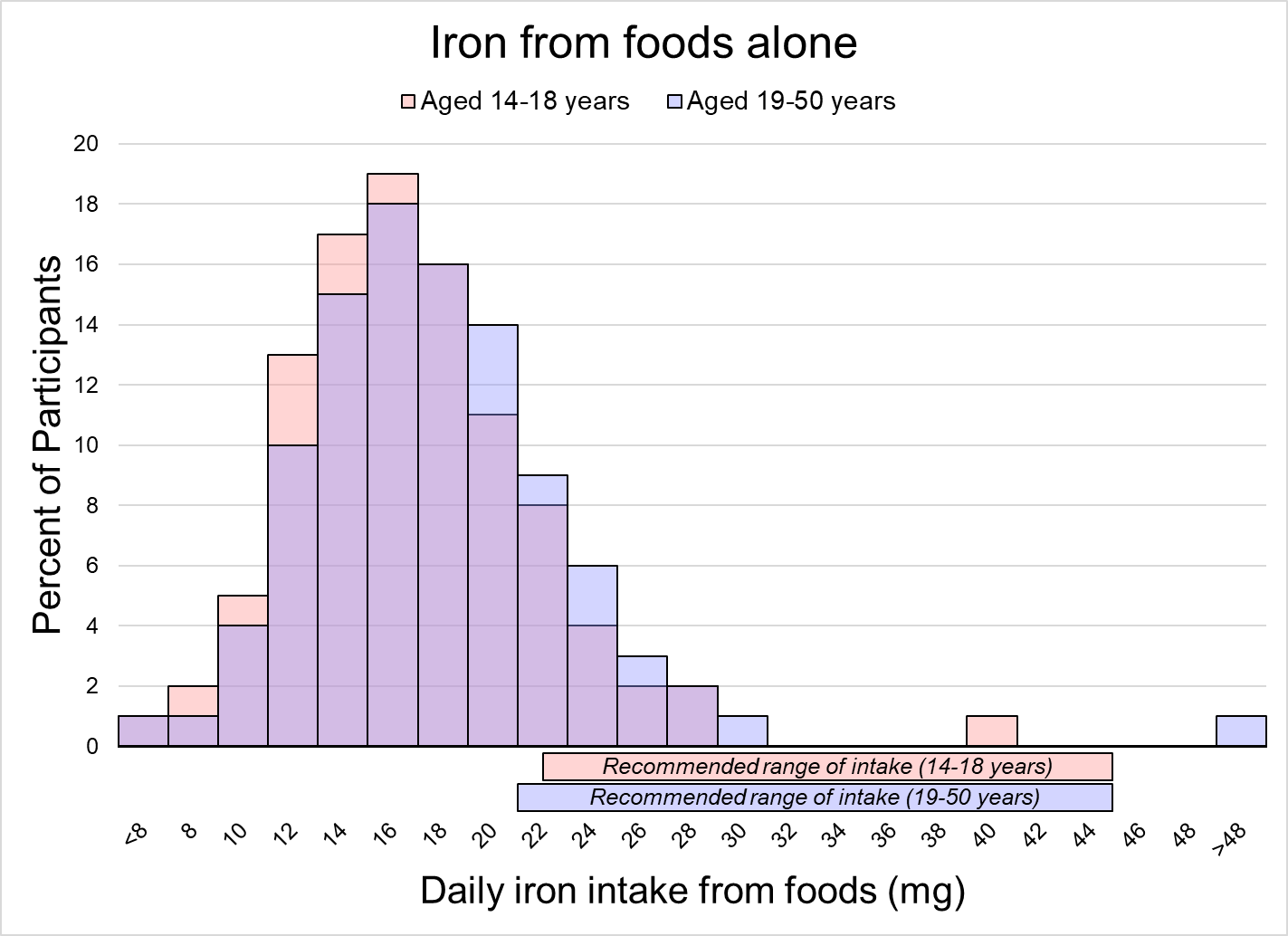 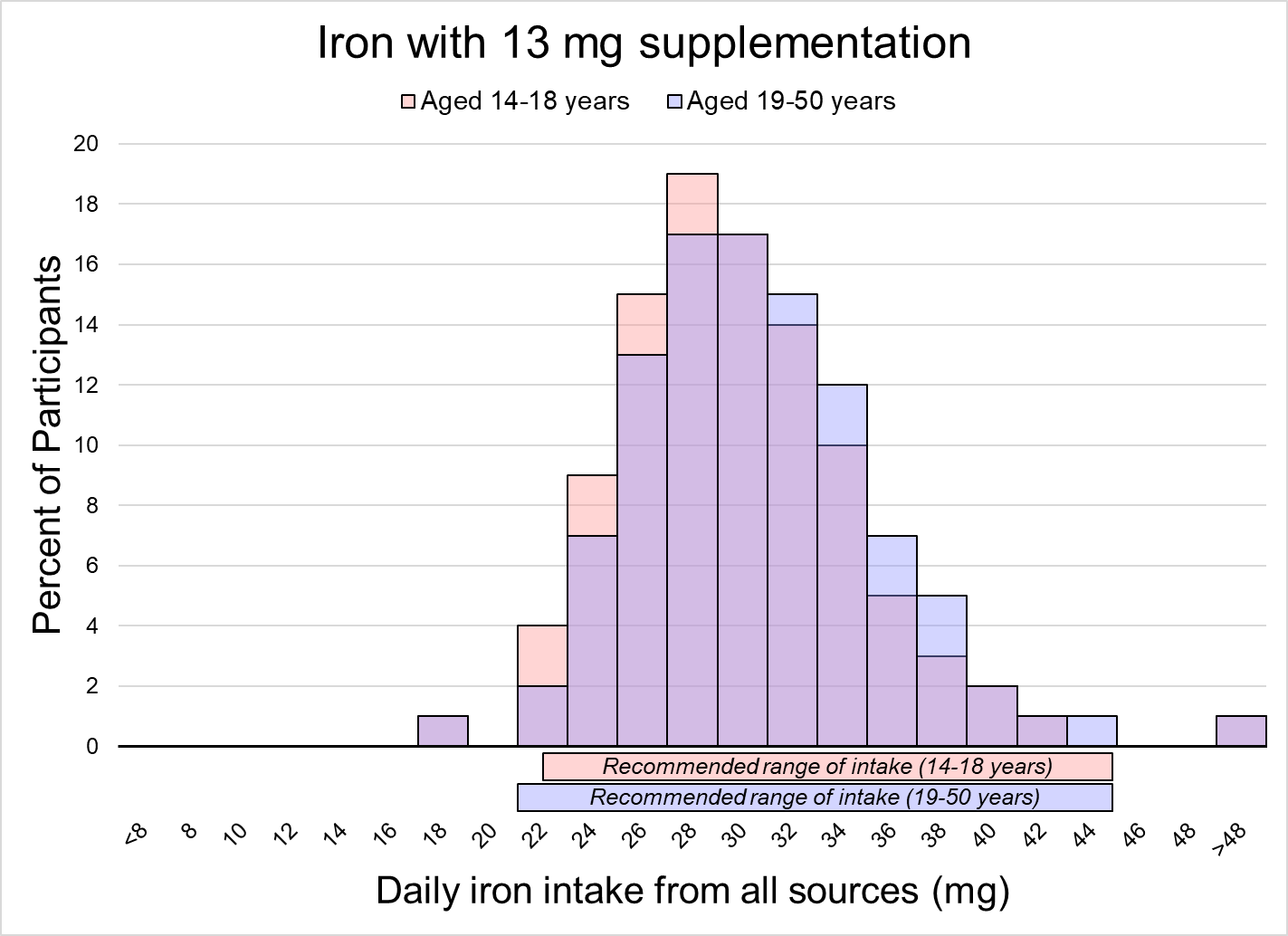 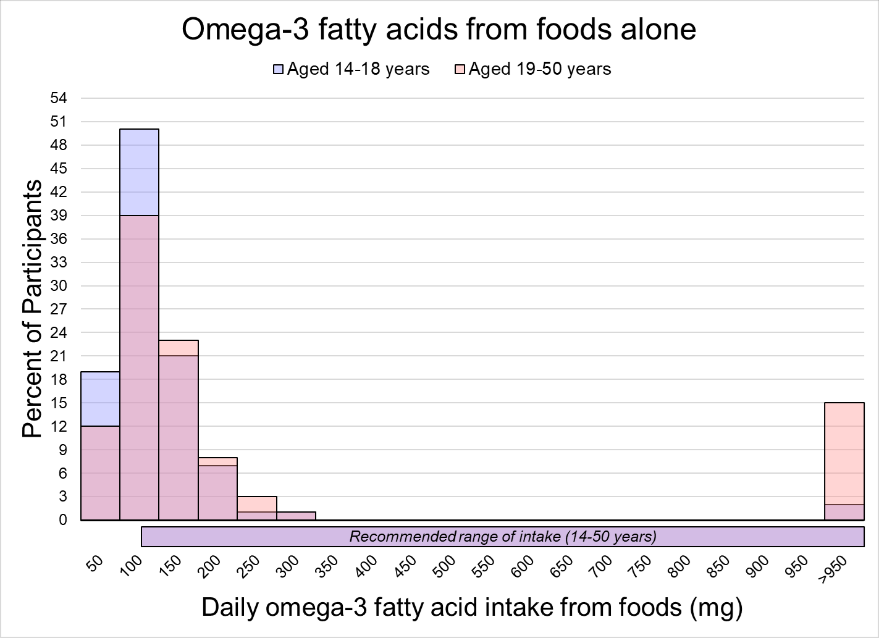 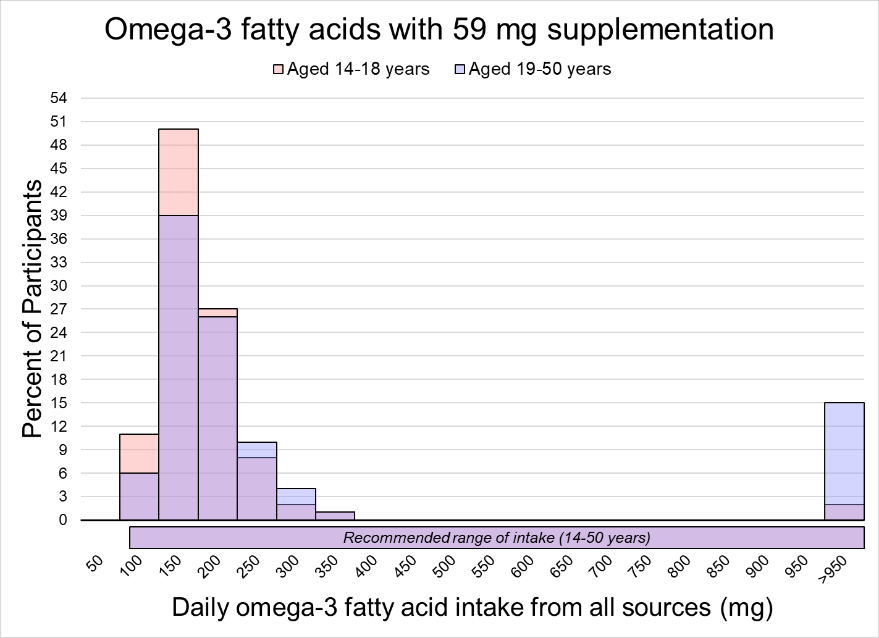 Supplementary Figure 2. Reference card for evaluating dietary supplements for pregnancy. Supplements containing nutrients in these ranges likely reduce risk of inadequate intake to <10% and risk of excessive intake to <10% among the pregnant population aged 14-50 years.DFE, dietary folate equivalents; IU, international units; RAE, retinol activity equivalentsConversions: vitamin A IU x 0.30 = vitamin A RAE; vitamin D IU x 0.025 = vitamin D mcg; folic acid mcg x 1.7 = folic acid mcg DFESource: Sauder et al. Selecting a dietary supplement with appropriate dosing for six key nutrients in pregnancy. Am J Clin Nutr 2023. Supplementary Figure 3. Selection diagram of dietary supplement products indexed by the National Institutes of Health Dietary Supplement Label Database (as of December 13, 2022)Supplementary Figure 4. Percent of dietary supplements in the NIH Dietary Supplement Label Database with zero, low, target, or high doses of key nutrients relative to recommendations for pregnancy (out of 20,547 unique products containing ≥1 key nutrient as of December 13, 2022).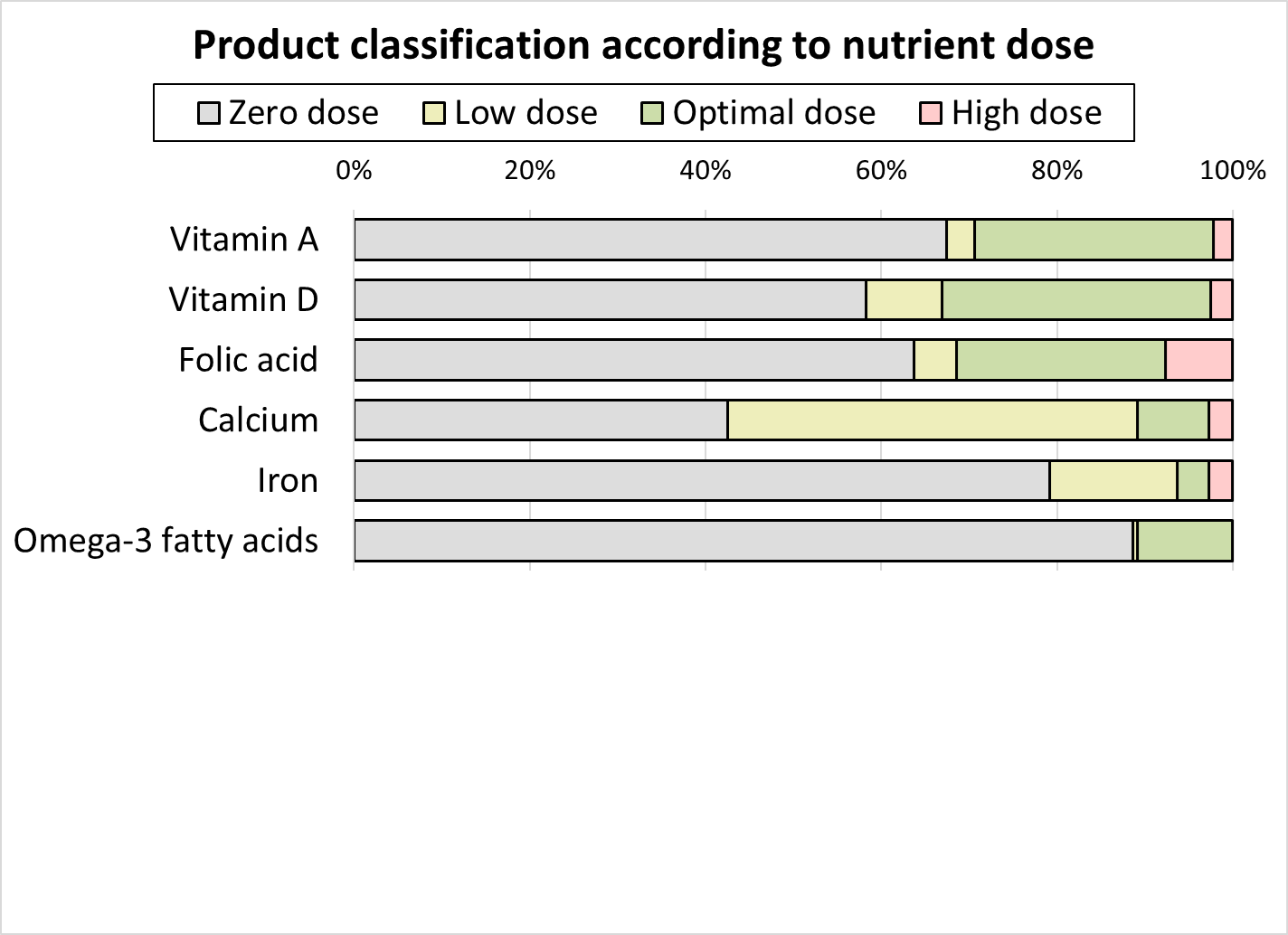 Supplementary Figure 5. Percent of prenatal dietary supplements in the NIH Dietary Supplement Label Database with zero, low, target, or high doses of key nutrients relative to recommendations for pregnancy (out of 421 unique prenatal products containing ≥1 key nutrient as of December 13, 2022).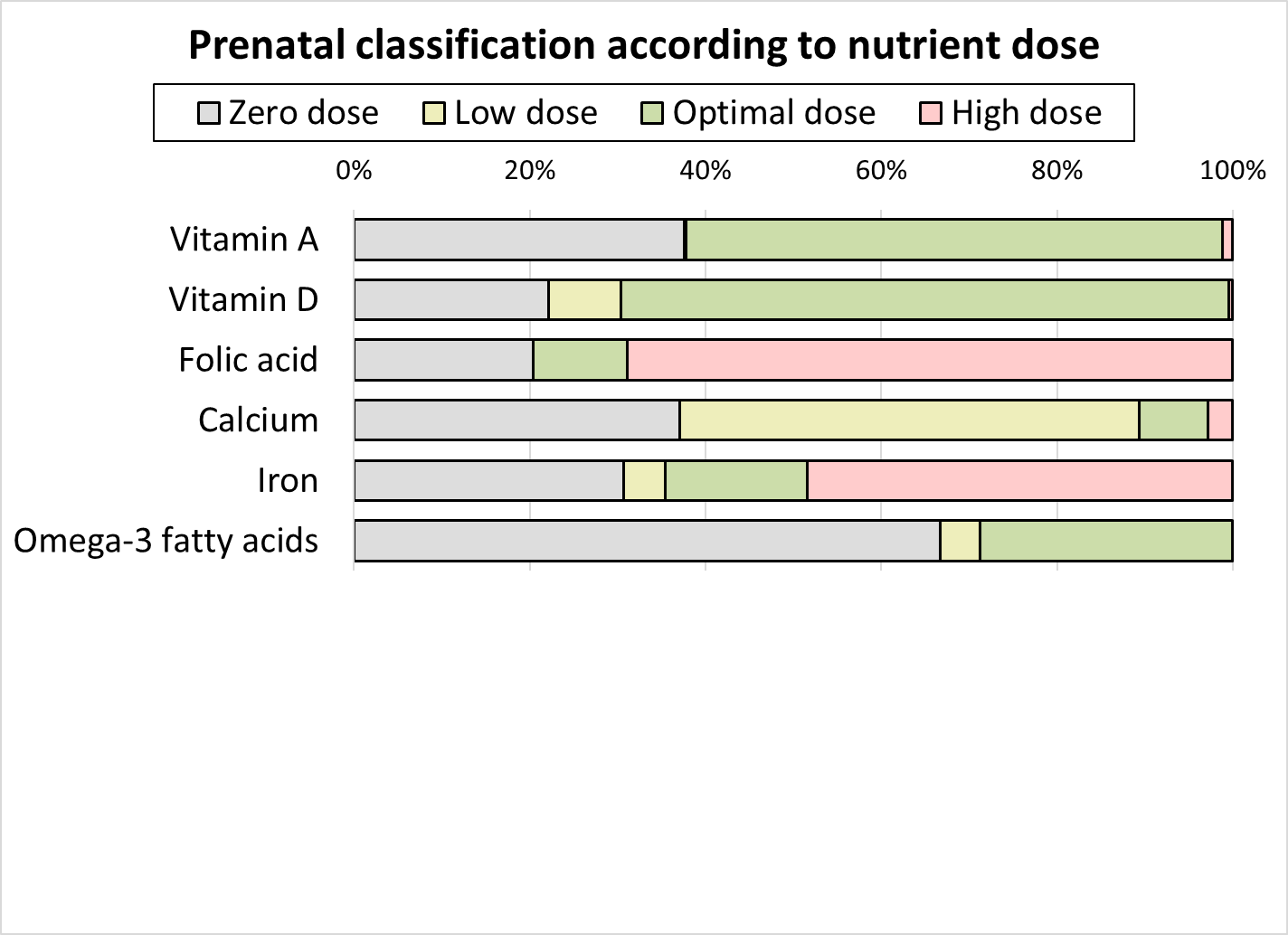 Supplementary Table 2. Nutrient content of highest ranked dietary supplements that are no longer on the market with the same formulation as recorded in the Dietary Supplement Label Database (as of December 13, 2022)DFE, dietary folate equivalents; DHA, docosahexaenoic acid; DSLD, Dietary Supplement Label Database; EPA, eicosapentaenoic acid; RAE, retinol activity equivalents.1Conversions for alternate units reported on labels: vitamin A IU x 0.30 = vitamin A RAE; vitamin D IU x 0.025 = vitamin D mcg; folic acid mcg x 1.7 = folic acid mcg DFE. 92Defined as the range that results in ≤10% having intakes below the EAR (or 100 mg/day for omega-3 fatty acids) and ≤10% having intakes above the UL, based on the sample percentiles, for all participants aged 14-50 years.Supplementary Table 3. Nutrient content of dietary supplements containing target levels of 5-6 key nutrients. Yellow denotes ≥10% of women are at risk of inadequate intake at this dose; green denotes dose is on target for ≥80% of women; red denotes ≥10% of women are at risk of excessive intake at this dose. Asterisks denote products specifically marketed for pregnancy. Data obtained from the NIH Dietary Supplement Label Database on December 13, 2022. DFE, dietary folate equivalents; DSLD, Dietary Supplement Label Database; RAE, retinol activity equivalents1Conversions for alternate units reported on labels: vitamin A IU x 0.30 = vitamin A RAE; vitamin D IU x 0.025 = vitamin D mcg; folic acid mcg x 1.7 = folic acid mcg DFE.92Defined as the range that results in ≤10% having intakes below the EAR (or 100 mg/day for omega-3 fatty acids) and ≤10% having intakes above the UL, based on the sample percentiles, for all participants aged 14-50 years.References 1.	Shapiro ALB, Kaar JL, Crume TL, et al. Maternal diet quality in pregnancy and neonatal adiposity: the Healthy Start Study. Int J Obesity. 2016;40(7):1056-1062.2.	Subar AF, Kirkpatrick SI, Mittl B, et al. The Automated Self-Administered 24-hour dietary recall (ASA24): a resource for researchers, clinicians, and educators from the National Cancer Institute. Journal of the Academy of Nutrition and Dietetics. 2012;112(8):1134-1137.3.	Bastain TM, Chavez T, Habre R, et al. Study Design, Protocol and Profile of the Maternal And Developmental Risks from Environmental and Social Stressors (MADRES) Pregnancy Cohort: a Prospective Cohort Study in Predominantly Low-Income Hispanic Women in Urban Los Angeles. BMC Pregnancy Childbirth. 2019;19(1):189.4.	Ma T, Bu S, Paneth N, Kerver JM, Comstock SS. Vitamin D Supplementation in Exclusively Breastfed Infants Is Associated with Alterations in the Fecal Microbiome. Nutrients. 2022;14(1).5.	O'Connor T, Best M, Brunner J, et al. Cohort profile: Understanding Pregnancy Signals and Infant Development (UPSIDE): a pregnancy cohort study on prenatal exposure mechanisms for child health. BMJ Open. 2021;11(4):e044798.6.	USDA Food and Nutrient Database for Dietary Studies, 4.1. Beltsville, MD: Agricultural Research Service, Food Surveys Research Group; 2010.7.	Ferranti EP, Hartman TJ, Elliott AJ, et al. Diet Quality of Pregnant American Indian Women in the Northern Plains. Prev Chronic Dis. 2019;16:E53.8.	Kipnis V, Midthune D, Buckman DW, et al. Modeling data with excess zeros and measurement error: application to evaluating relationships between episodically consumed foods and health outcomes. Biometrics. 2009;65:1003-1010.9.	US Department of Health and Human Services, Food and Drug Administration, Center for Food Safety and Applied Nutrition. Converting Units of Measure for Folate, Niacin, and Vitamins A, D, and E on the Nutrition and Supplement Facts Labels: Guidance for Industry. In: Administration FaD, ed. College Park, MD2019.ContentDescriptionPageTable 1Cohort characteristics and data collection methods2Figure 1Distribution of usual intake of target nutrients during pregnancy among ECHO pregnant participants (n=2,450) from food sources only and the expected distribution with supplementation at the minimum target dose3Figure 2Reference card for evaluating dietary supplements for pregnancy.7Figure 3Selection diagram of dietary supplement products indexed by the National Institutes of Health Dietary Supplement Label Database (as of December 13, 2022)8Figure 4Percent of dietary supplements in the NIH Dietary Supplement Label Database with zero, low, target, or high doses of key nutrients relative to recommendations for pregnancy9Figure 5Percent of prenatal dietary supplements in the NIH Dietary Supplement Label Database with zero, low, target, or high doses of key nutrients relative to recommendations for pregnancy9Table 2Nutrient content of highest ranked dietary supplements that are no longer on the market with the same formulation as recorded in the Dietary Supplement Label Database (as of December 13, 2022)10Table 5Nutrient content of dietary supplements containing target levels of 5-6 key nutrients.11References15Cohort name Recruitment area    (years of data collection)Recall methodGestational range of dietary assessmentNutrient databaseParticipants (n)Recalls (n)Healthy Start1Aurora, CO(2009-2014)Automated Self-Administered 24-hour recall2 6-40 weeksFood and Nutrient Database for Dietary Studies1,3633,949MADRES3Los Angeles, CA(2015-2019)Automated Self-Administered 24-hour recall228-38 weeksFood and Nutrient Database for Dietary Studies512989MARCH4Michigan (statewide)(2018-2020)Automated Self-Administered 24-hour recall215-35 weeksFood and Nutrient Database for Dietary Studies140254MINNIEAurora, CO (2015-2017)Automated Self-Administered 24-hour recall222-38 weeksFood and Nutrient Database for Dietary Studies104189Rochester5Rochester, NY (2015-2019)Interviewer-administered USDA Automated Multiple Pass Method616-39 weeksNutrition Data System for Research263526Safe Passage7Sioux Falls and Rapid City, SD(2007-2015)Interviewer-administered USDA Automated Multiple Pass Method620-40 weeksNutrition Data System for Research68199Nutrient UnitsLower LimitUpper LimitVitamin A(mcg RAE)198-(mg RAE)0.2(IU)661-Retinol(mcg RAE)-2063(mg RAE)-2.1(IU)-6875Vitamin D(mcg)791(mg)0.0070.09(g)0.0000070.00009(IU)2983659Folic Acid(mcg DFE)169720(mcg)99424(mg DFE)0.170.72(mg)0.100.42Calcium(mg)383943(g)0.380.94(mcg)383,417942,871Iron(mg)1322(g)0.010.02(mcg)12,56922,232Omega-3 fatty acids(mg)59-Omega-3 fatty acids(g)0.06-Omega-3 fatty acids(mcg)59,427-28,307total products indexed as containing 1+ key nutrients (541 labeled as prenatal products)total products indexed as containing 1+ key nutrients (541 labeled as prenatal products)6,771duplicate products (120 prenatal)989products actually contain no key nutrients (0 prenatal)20,547products contain 1+ key nutrients (421 prenatal)products contain 1+ key nutrients (421 prenatal)8,850contain vitamin A (340 prenatal)8,577contain vitamin D (328 prenatal)7,447contain folic acid (335 prenatal)11,806contain calcium (265 prenatal)4,286contain iron (292 prenatal)2,336contain omega-3 fatty acids (140 prenatal)11,141contain 1 key nutrient (79 prenatal)3,964contain 2 key nutrient (28 prenatal)1,585contain 3 key nutrient (26 prenatal)2,036contain 4 key nutrient (63 prenatal)1,752contain 5 key nutrient (192 prenatal)69contain 6 key nutrient (33 prenatal)7,896products do not contain target levels for any key nutrient for both age groups (30 prenatal)12,651products contain target levels for 1+ key nutrients for both age groups (391 prenatal)products contain target levels for 1+ key nutrients for both age groups (391 prenatal)5,590contain target vitamin A levels (257 prenatal)6,285contain target vitamin D levels (291 prenatal)4,895contain target folic acid levels (45 prenatal)1,683contain target calcium levels (33 prenatal)755contain target iron levels (68 prenatal)2,220contain target omega-3 fatty acid levels (121 prenatal)7,367contain 1 key nutrient at target levels (116 prenatal)2,546contain 2 key nutrients at target levels (156 prenatal)2,084contain 3 key nutrients at target levels (91 prenatal)554contain 4 key nutrients at target levels (26 prenatal)99contain 5 key nutrients at target levels (2 prenatal)1contains 6 key nutrients at target levelsVitamin A1Vitamin A1Vitamin D1Folate1CalciumIronOmega-3 fattyMarket StatusTotal (mcg RAE)Retinol (mcg RAE)(mcg)(DFE mcg)(mg)(mg)acids (mg)Market StatusTarget supplementation2Target supplementation2≥198≤20637-91169-720383-94313-22≥59Product (DSLD ID; input date)Product (DSLD ID; input date)Carlson Right 1 Daily    (54258; Dec 2015)1200450206805013.5245Unavailable; may have been re-branded as Carlson Women’s Omega Multi (see details in manuscript Table 3)GNC Women’s Prenatal Formula With DHA    (75159; Jun 2017)1350010170060018500Unavailable; may have been re-branded as GNC Women’s Multivitamin Prenatal Plus DHA & Iron (see details in manuscript Table 3)Melaleuca Vitality 6 Essentials + Heart    (13664; Feb 2013)82507.5680662.54.5550Unavailable; no similar product available from manufacturerNatureSmart Disney Princess Complete MultiVitamin    (26529; Oct 2013)15004501068010018100Unavailable; no similar product available from manufacturerNutriCology Super Immuno Complex    (183928; Nov 2018)232512097.52003858600Unavailable; no similar product available from manufacturerVitamin A1Vitamin A1Vitamin D1Folate1CalciumIronOmega-3 fattyTotal (RAE)Retinol (RAE)(mcg)(DFE mcg)(mg)(mg)acids (mg)Target supplementation2≥198≤20637-91169-720383-94313-22≥99Product (DSLD ID)21st Century One Daily Women's (11561)7506002066745018021st Century Wellify! Women's Energy (207373)15001050256675001804 Today Primary Nutrition (33394)1500148510667500180American Health More Than A Multiple Multivitamin For Women (81792)3000010667500180American Health More Than A Multiple Multivitamin Formula (44421)3000010667500150Basic Vitamins Women's Multivitamin Health Formula With Calcium & Extra Iron (11998)75074310667450180Bayer One A Day Women's 2O Mixed Berry Flavor (12230)75060020667450180Bayer One A Day Women's Women's Formula (178212)75060025667500180Bayer One A Day Women's Women's Petites (240456)70063025665400180Berkley Jensen Women's Daily (211344)75060025667500180BIOVEA Food Based Women's Multi (34746)3000010667500180BIOVEA Women's Multi Food Based (207260)6000010666500180Bronson Performance Edge (8794)3000010667450180Carlson Right 1 Daily (54528)1200450206675014245Carlson Women's Omega Multi (216148)1200444206675014245Centrum Centrum Women Under 50 (18934)105074620667500180CVS Pharmacy Daily Multiple For Women (25856)75060025667500180CVS Pharmacy Daily Multiple USP For Women (18196)75060025667500180DG Health Women's One Daily (82239)75060025667500180Douglas Laboratories Essential Female Pack (232997)150006066780001000Equaline One Daily Women's (7518)75060010667450180Equate One Daily Women's Health (208123)75060025667500180Family Wellness Women's One Daily (207170)75060025667500180GNC SuperFoods Ultra Mega Green Active Berry (78327)1500150040667500180GNC WellBeing Be-Whole Multivitamin & Mineral With Iron & Iodine (19431)150075040667500180GNC Women's Multivitamin Active (228926)150075040667500180GNC Women's Multivitamin Diabetic Support (228906)150075040680500180GNC Women's Multivitamin Energy & Metabolism (228979)150075040667500180*GNC Women’s Multivitamin Prenatal Plus DHA & Iron (229141)1350010170060018500GNC Women’s Multivitamin Ultra Mega (229009)150075040680500180*GNC Women's Prenatal Formula With DHA (75159)1350010166760018500GNC Women's Ultra Mega Active (74873)150075040667500180GNC Women's Ultra Mega Active Chocolate (63367)150075040667500180GNC Women's Ultra Mega Diabetic Support (74847)150075040667500180GNC Women's Ultra Mega Energy & Metabolism (78522)150075040667500180GNC Women's Ultra Mega Energy & Metabolism Chocolate (221095)150075050667500180GNC Women's Ultra Mega Energy & Metabolism Vanilla (74777)150075050667500180GNC Women's Ultra Mega Energy And Metabolism (12031)150075040667500180GNC Women's Ultra Mega Heart (70131)150075040667500180GNC Women's Ultra Mega Women's Ultra Mega (78531)150075040667500180GNC Women's Ultra Mega Women's Ultra Mega With Probiotics (27806)150075040667500180GoodSense Women's One Daily (72293)75060025667500180HIT Supplements Nutravive Multi-Vitamin (51169)75075020667450180Indiana Botanic Gardens Women's Daily Wellness With Iron (77322)75067525667500180Isagenix Ageless Essentials With Product B (62366)7500255004500540IVL Institute For Vibrant Living Food Based Women's Multi Comprehensive Formula (15433)3000010667500180Kroger One Daily Women's Health (82110)75060025667500180Leader Women's Multivitamin (206021)75060025667500180Life Zone Basic Plus (3597)150075010667500180Longs Wellness One Daily Women's With Calcium, Iron & Zinc (7798)75060010667450180Mason Natural Women's Daily Multi Formula (244782)71056825667500180Meijer OneDaily Women's (239856)75060025667500180Melaleuca Vitality 6 Essentials + Heart (13664)825086676635550Metagenics Wellness Essentials Women's Prime (216515)150014854866541001000MET-Rx Arsenal Training Packs (34651)150014855066742501120Natrol My Favorite Multiple For Women (56187)1500010667500180Nature Made Multi Daily (179576)90090010667450180Nature Made Multi Daily Essential Formula (8927)90090010667450180Nature's Bounty Multi-Day Women's (29190)75060025667500180Nature's Bounty Platinum High Potency Ultra Woman (60225)1500148550667500180Nature's Way Alive! Women's Multivitamin (64589)1500105025667500180NatureSmart Disney Princess Complete MultiVitamin (26529)15004501066710018100NutriCology Super Immuno Complex (183928)2325120982003858600One A Day Women's One A Day (3174)75075010667450180One A Day Women's Women's Formula (239400)75060025667500180Optimox Corporation Gynovite Plus (32466)1500150010667500180Optimox Gynovite Plus (236836)1500150010400450180Precision Engineered Training Packs (71792)150014855066742201120ProCaps Laboratories Women's Complete with Maximum Essential Omega-3 1000 mg (220170)7500502004000850ProCaps Laboratories Women's Complete With Maximum Essential Omega-3 1000 mg (58676)15000506674000800ProCaps Laboratories Women's Complete with Maximum Essential Omega-3 500 mg (220181)7500502004000425ProCaps Laboratories Women's Complete With Maximum Essential Omega-3 500 mg (58675)15000506674000400ProCaps Laboratories Women's Elite 100 with Maximum Essential Omega-3 1000 mg (220674)7500502004000850ProCaps Laboratories Women's Elite 100 with Maximum Essential Omega-3 500 mg (220692)7500502004000425ProCaps Laboratories Women's Life Rx Elite Plus Maximum Essential Omega-3 (29945)15000406675000800Pure Encapsulations Women's Pure Pack (183301)11250386675000500Puritan's Pride Premium Ultra Woman Daily Multi (74222)1500148550667500180Puritan's Pride Premium Women's Exclusive Formula Daily Multi (26668)1500148510667500150Puritan's Pride Women's One Daily (26007)75074325667550180reliv Classic (218635)1570157010665830180Rite Aid Pharmacy One Daily Women's with Vitamin D-3 (239747)75060025667500180Safeway Care One Daily Women's Formula (12207)75060025667500180Shaklee High Potency Vita-Lea Women (5000)150045020667450180Shaklee Life with Iron (218568)187546931667500181000Shaklee Life Without Iron (218577)18754693166750001000Shaklee Vita-Lea Iron Formula (17519)150045020667450180Shaklee Vitalizer (17332)1500750256675000460Shaklee Vitalizer Gold (218585)1875469306675000460Shaklee Vitalizer Gold Without Vitamin K (218594)1875469306675000460Shaklee Vitalizer Men (218620)1875469256675000460Simply Right Women's Complete Multivitamin (65889)105074620667500180Smart Sense One Daily Women's Formula (82307)75060025667500180Top Care Century Ultimate Women's (38017)105074620667500180up&up Women's Daily Multivitamin (209631)75060025667500180Vitamin World Ultra Woman (67650)1500148550667500180Vitamin World Ultra Woman Daily Multi (65674)1500148550667500180Viva Vitamins VegiSource Multivitamin (20021)3000010667600180Wachters' No. 200 Futura 200 (22226)5400010667500180Walgreens One Daily Multivitamin Women's (239899)75075025667500180Well At Walgreens Multivitamin Women (60898)105074620667500180